      2 марта в  «Центре культуры, спорта и информации» с. Закульта прошел районный праздник « Сагаалган – 2019», в котором приняли участие Главы поселений м\р                                                                         « Хилокский район»: с. Укурик, с. Линево Озеро, с. Хилогосон, с. Глинка,   а также же коллективы художественной самодеятельности : вокальная группа « Оберег» - руководитель Е. Елсуфьева( с. Линево Озеро), солисты и чтецы НЦК « Баяр Хила»- директор Родионова Т.А. ( с. Хилогосон), танцевальный коллектив « Веснушки» - руководитель  О.А. Сущева  ( с. Жипхеген), вокальная группа с. Бада – художественный руководитель  Дамбаева А.П., творческий коллектив « Уракша» с. Тэрэпхэн ( директор  Осорова Т.И.), специалисты МУК « МСКО Хилокского района»  – директор Коновалова М.А.  На праздник были приглашены гости из Зугмарского сельского поселения  Петровск – Забайкальского района. Положительные эмоции, дружеская атмосфера царили на протяжении всего праздника. В зрительном зале, как говорится « Негде было яблоку упасть» - дети, взрослые, пожилые люди – все единым целым были увлечены программой праздника. Молодцы организаторы! Браво!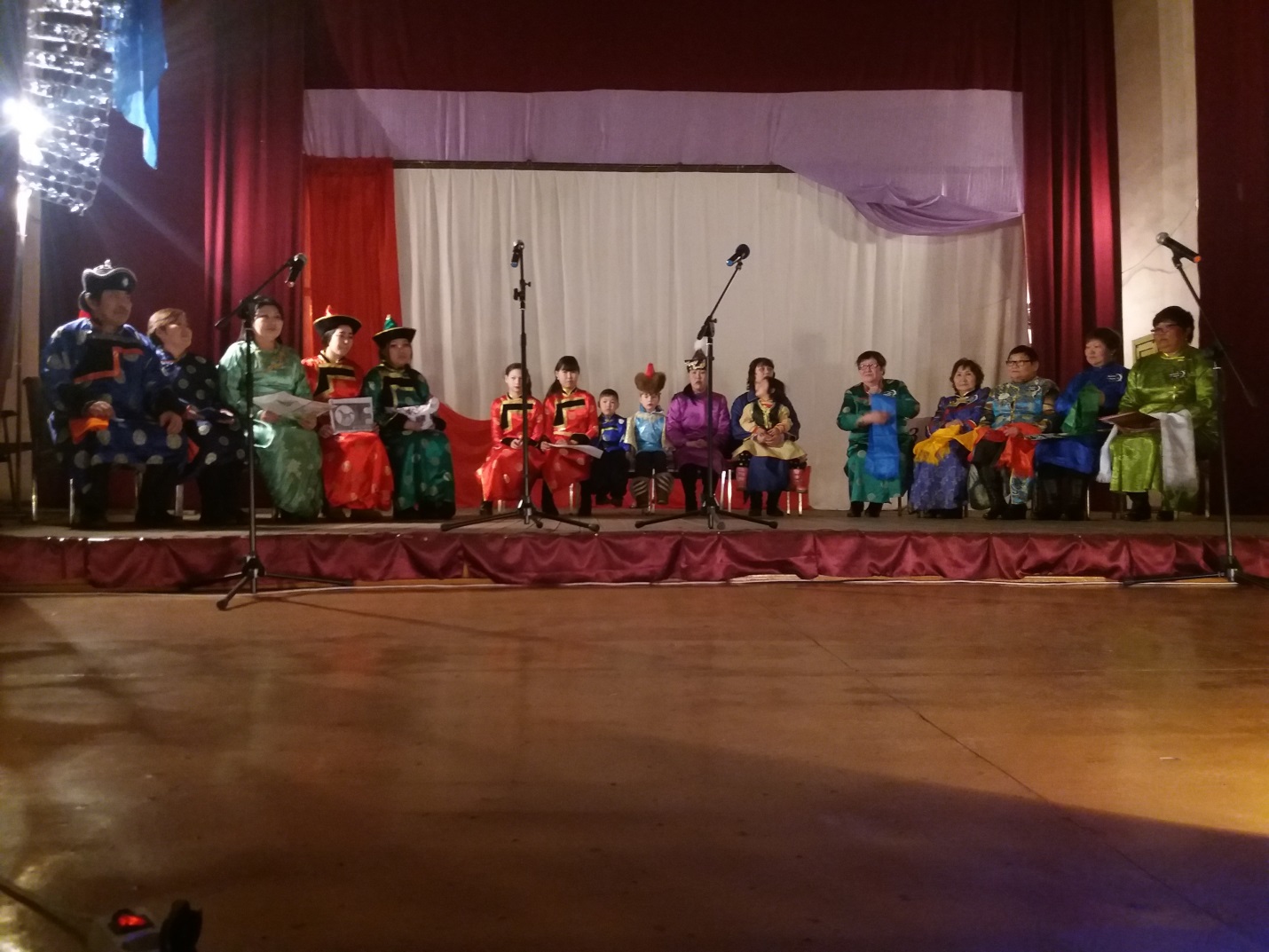 